Buskar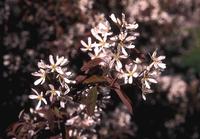 Prakthäggmispel (Amelanchier lamarckii)Frisk och anspråkslös buske, som trivs i soliga lägen. Den blommar i april–maj med vita blommor mot ett kopparfärgat bladverk. Under högsommaren får busken först röda sedan blå frukter i klasar. Frukterna är goda att äta både för oss människor och för fåglarna. Prakthäggmispeln trivs bäst i sol eller halvskugga och är härdig i zon 4-5. Kan användas som friväxande eller klippt häck, buskage och även som solitär. Som solitär blir den 4-5 m hög inom 15-20 år på normal trädgårdsjord.Prakthäggmispeln får en mycket vacker orangeröd-röd höstfärg.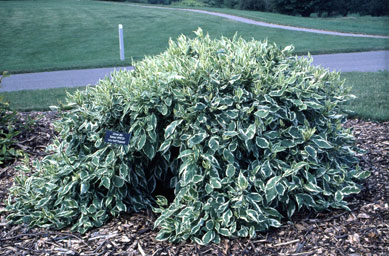 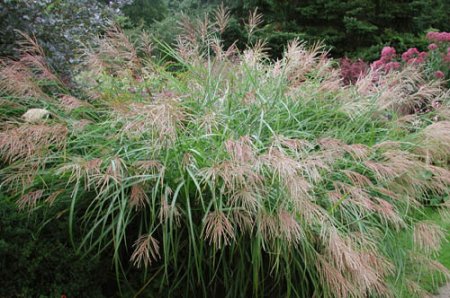 Miscanthus sinensis “Kleine Fontäne”Dom kan bli ca: 1.80 höga.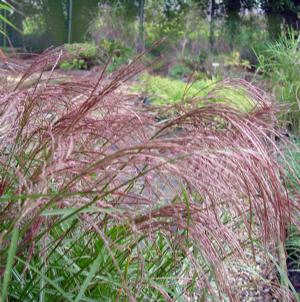 Miscanthus sinensis “Flamingo”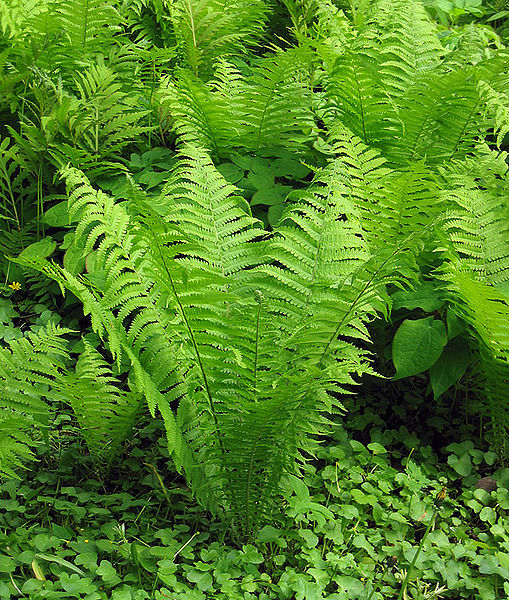 Strutbräken (Matteuccia struthiopteris)Endast hus 9 och 11.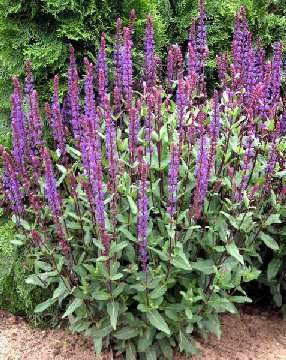 Salvia (nemorosa Caradonna)När blommorna vissnat kan man klippa bort blommorna, så kommer den att se trevligare ut.Klätterväxter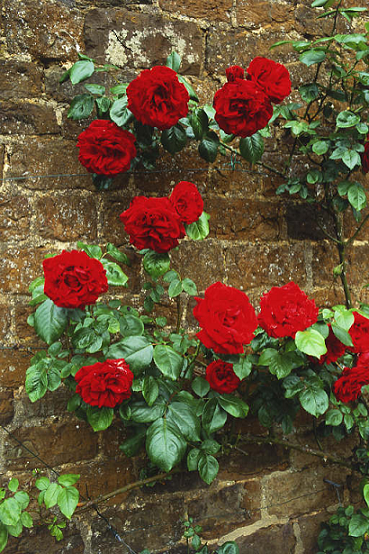 KlätterrosorSka bindas upp mot spaljén för att kunna klättra, använd bindtråd.                                                                                               SkadedjurPå rosorna kan det komma skadedjur och för att bli av med de så kan man spola kallt vatten på rosorna. Om man får bladlöss så kan man spruta på såpvatten om det inte fungerar så kan man blanda i lite Alsolsprit i sopavattnet. Om man får mögliga/dåliga blad så är det viktigt att man plockar bort de så att det inte sprider sig.BeskärningEn gammal tummregel är att när björkarna har musöron så ska rosorna beskäras. Då är den farliga nattfrosten förhoppningsvis borta, och tjälen har gått ur jorden. Rosor får aldrig klippas på hösten, mitt i vintern eller för tidigt på våren. Lökar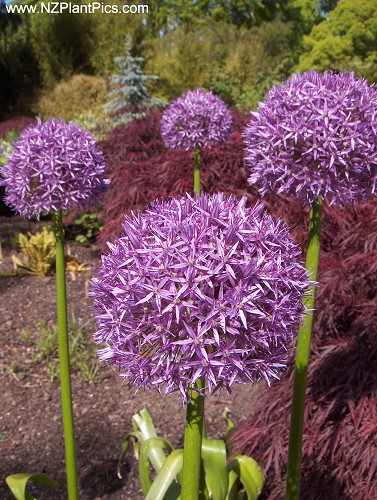 Allium giganteumBlommar tidigt.Häckar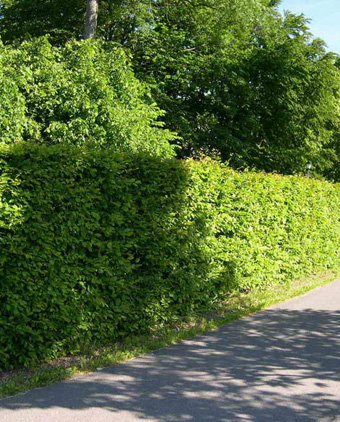 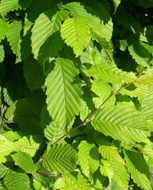 AvenbokNär man är nöjd med höjden på häcken ska man klippa den, om sidogrenarna växer mycket åt sidan kan man klippa dem. När häcken tagit sig så klipper man den 2ggr/år. ÖvrigtFöryngringsbeskärning - om ca: 5 år. (ej tidigare)Om några år kan jorden se lite ”fattig” ut då kan man blada ner barkmull i rabatterna.Gödsla – på våren Vitbrokig kornell (Cornus alba ´Ivory Halo´)
     
